「A-07」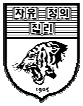 수강신청	정정원 Course Registration Change	학년도(Year)	제	학기(Semester)※ 수강신청이 되어있지 않은 과목의 성적은 일체 인정하지 않습니다.※ 담당교수의 출석부에 필히 기재하고, 확인(도장, 서명)을 받아서 학과행정실에 제출해야 합니다.Grades earned for unregistered courses will not be accepted.Your name must be recorded on the instructor's attendance sheet and you must obtain his/her signature (stamp, signature) and submit it to the respective departments.년(yyyy)	월(mm)	일(dd)신 청 인(Name)	(Signature)컴  퓨  터  정  보  통  신  대  학  원  장	귀하과	정Degree Program학과 / 전공Department/Major학과 / 전공Department/Major학과 / 전공Department/Major학	번Student No.성Name명학수번호Course No.교	과	목	명Course담당교수명Professor담당교수확인Prof. Signature삭제/추가Delete/Add사유(구체적으로)Reason(specify)